NARAVOSLOVJE 7. razredDELO NA DALJAVO ( DOMA ), sreda, 15. 4. 2020Zgradba spolnih organov in oploditevUčenci spoznate, da pri spolnem razmnoževanju živali spolne celice nastajajo v posebnih spolnih organih in da je združitev ženske in moške spolne celice (oploditev) začetek razvoja novega osebka (zarodka)Navodila za učenceV učbeniku na str. 140, preberi vse o zgradbi spolnih organov , razvoj spolnih celic in oploditev.  Na spletni strani eučbeniki si oglej video posnetek zunanja oploditev (losos) in notranja oploditev (pingvin)  https://eucbeniki.sio.si/nar7/2019/index3.html# V zvezek si zapiši naslov Zgradba spolnih organov in oploditev ter prepiši zapis v zvezek.Delovni list sprintaj ali prepiši oz. preriši sliki nalogo v zvezek  ter reši nalogo. Pomagaš si lahko z učbenikom str. 140.Razmisli in raziščiV čem se spolno razmnoževanje živali razlikuje od spolnega razmnoževanja rastlin.Nekatere vrste živali so dvospolniki. Katere so te živali?Katere vrste živali v svojem življenju zamenjajo spol. (namig: https://eucbeniki.sio.si/nar7/2019/index1.html )                       riba papagajevka                               in                                  riba klovn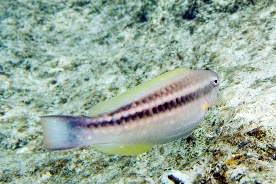 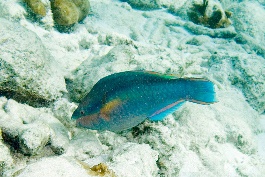 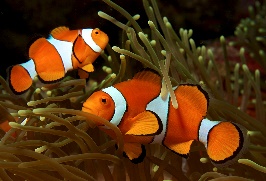 Zapis v zvezek, sreda, 15. 4. 2020ZGRADBA SPOLNIH ORGANOV IN OPLODITEVSpolne celice nastajajo v spolnih organih. Ženske spolne celice (jajčeca) nastajajo v jajčnikih. Moške spolne celice (semenčice) nastajajo v modih. Večina živali se loči v samice in samce, ki se razlikujejo med seboj. Živali so lahko tudi dvospolniki – ima jajčnike in moda. Te živali so deževniki ali polži. OploditevOploditev je združitev jajčeca in semenčice. Poteka lahko v telesu samice notranja oploditev ali zunaj telesa zunanja oploditev. Notranja oploditev se spolni celici združita v telesu samice. Značilna za vse kopenske in tudi nekatere vodne živali. Pri zunanji oploditvi osebki svoje spolne celice izločijo v vodo, kjer se ob stiku združijo. Značilna je predvsem za vodne živali.Delovni list ZGRADBA SPOLNIH ORGANOV Označi risbi spolnih organov psa (katera slika pripada samcu in katera samici). V preglednici pod sliko so napisani organi ženskih in moških spolovil. Označi, kateri organi pripadajo samcu in kateri samici, ter zapiši njihovo vlogo v razmnoževanju.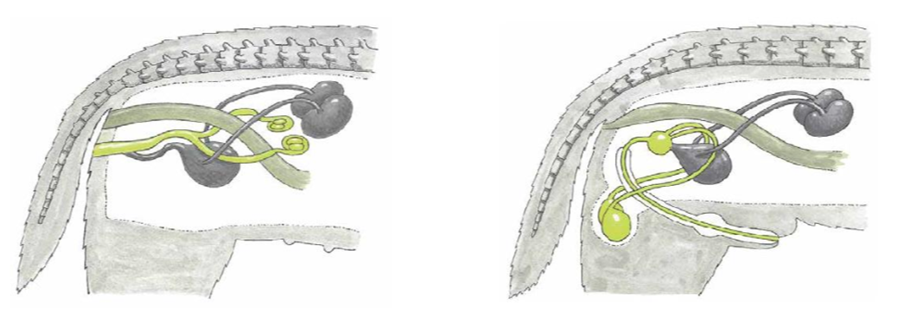 Organ Spol Vloga JajcevodJajčnikMaternicaModoNožnica PenisProstata Semenovod 